МИНИСТЕРСТВО КУЛЬТУРЫ РОССИЙСКОЙ ФЕДЕРАЦИИ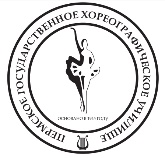 федеральное государственное бюджетное профессиональное образовательное учреждение «ПЕРМСКОЕ ГОСУДАРСТВЕННОЕ ХОРЕОГРАФИЧЕСКОЕ УЧИЛИЩЕ»приглашаетпреподавателей и руководителей средних профессиональных учебных заведений, преподавателей детских музыкальных школ и школ искусств, руководителей детских хореографических коллективов, хореографических студий на курсы повышения квалификации по дополнительной профессиональной программе«СОДЕРЖАНИЕ И ЭФФЕКТИВНЫЕ МЕТОДЫ В ПРЕПОДАВАНИИ ХОРЕОГРАФИЧЕСКИХ ДИСЦИПЛИН НА НАЧАЛЬНОМ ЭТАПЕ ОБУЧЕНИЯ» в объеме 36 часов11-21 мая 2021 г.Место проведения курсов – г. Пермь, ул. Петропавловская, 18Заявки, согласия по адресу kpkpghu@ballet59.ru Контактное лицо – Фатеева Анна Андреевна, тел. +7(902)835 06 14В программе курсамастер классы, открытые уроки)лекции-практикумы Содержание курсаМетодика преподавания классического танца (19 ч.)развитие хореографических способностей средствами балетной гимнастики (5 ч.)Эффективные методы в преподавании историко-бытового танца (3 ч.)Содержание и организация учебной сценической практики на начальном этапе обучения хореографии (4 ч.)Эффективные виды и приемы в преподавании ритмики (3 ч.)Все занятия будут проходить на платформе ZOOM в режиме прямых трансляцийСтоимость курсов повышения квалификации 9000 рублей с человека.Контрольные датыСкачать бланки заявки на курсы, согласие на обработку персональных данных, реквизиты для оплаты можно на сайте ПГХУ https://balletperm.ru/ в разделе Дополнительное образование - Конференции и курсы